EXCELENTÍSIMA Y MAGNÍFICA RECTORA DE LA UNIVERSIDAD CATÓLICA DE ÁVILA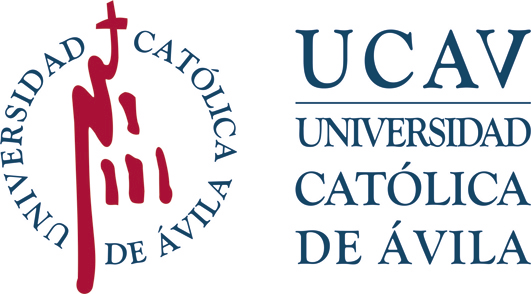 Impreso: E-CUNIVERSIDAD CATÓLICA DE ÁVILAREGISTRO DE ALUMNOSENTRADA: ………………………FECHA:………………………….  SOLICITUD DE EVALUACIÓN POR COMPENSACIÓNUNIVERSIDAD CATÓLICA DE ÁVILAREGISTRO DE ALUMNOSENTRADA: ………………………FECHA:………………………….CURSO ACADÉMICO PARA EL QUE REALIZA LA SOLICITUDCURSO ACADÉMICO PARA EL QUE REALIZA LA SOLICITUDDATOS PERSONALESDATOS PERSONALESDATOS PERSONALESDATOS PERSONALESNOMBRE Y APELLIDOS: NOMBRE Y APELLIDOS: NOMBRE Y APELLIDOS: NOMBRE Y APELLIDOS: DNI Nº: MATRICULADO EN: MATRICULADO EN: MATRICULADO EN: MATRICULADO EN: MODALIDAD  ESTUDIOS:  MODALIDAD  ESTUDIOS:  MODALIDAD  ESTUDIOS:  MODALIDAD  ESTUDIOS:  CORREO ELECTRONICO (Obligatorio): CORREO ELECTRONICO (Obligatorio): CORREO ELECTRONICO (Obligatorio): TELÉFONO MÓVIL: SOLICITO EVALUACIÓN POR COMPENSACIÓN PARA LA ASIGNATURA (por favor cumplimente todos los datos)SOLICITO EVALUACIÓN POR COMPENSACIÓN PARA LA ASIGNATURA (por favor cumplimente todos los datos)SOLICITO EVALUACIÓN POR COMPENSACIÓN PARA LA ASIGNATURA (por favor cumplimente todos los datos)CÓDIGO IDENTIFICACIÓN ASIGNATURADENOMINACIÓN OFICAL DE LA ASIGNATURANº CONVOCATORIAS A LAS QUE SE HA PRESENTADOIMPORTANTE. Antes de iniciar los trámites de esta solicitud recuerde que:Es responsabilidad del estudiante conocer la normativa reguladora de esta convocatoria. La tiene a su disposición en la GUÍA DEL ESTUDIANTE y en la página web de la UCAV: NORMATIVA DE PROGRESO Y PERMANENCIA.La solicitud de Evaluación por Compensación (en adelante EC) implica matrícula automática en la asignatura y por tanto devengo de tasas académicas (ésta matrícula es excepcional e independiente de la matrícula del curso académico). Si se deniega la EC, se anulará de oficio la matrícula en la asignatura, pero no sus efectos económicos. La liquidación económica generada tendrá plenos efectos y, por tanto, si ya se ha pagado no habrá devolución, y si aún no se ha pagado se generará una deuda. El precio de los ECTS de esta matrícula será del 50% del precio de los ECTS correspondientes a la matrícula de la asignatura cuya compensación solicita. El precio aplicable al crédito será el vigente a la fecha de la solicitud de evaluación por compensación.La Evaluación por Compensación agota una convocatoria, precisamente la inmediata siguiente a la solicitud de la evaluación por compensación. La Evaluación por Compensación, en ningún, caso será aplicable a los Trabajos Fin de Grado o Trabajos Fin de Máster.Plazos de solicitud: CALENDARIO DE CONVOCATORIAS ESPECIALESTramitación: a través del Campus Virtual - BlackboardProtección de datos. Los datos personales recogidos en este impreso serán incorporados y tratados, con destino y uso exclusivamente administrativo, académico y para hacerle llegar información sobre las actividades de la Universidad Católica Santa Teresa de Jesús de Ávila (UCAV. Dispone de más información sobre la política de protección de datos personales de la UCAV y sobre cómo ejercitar los derechos de acceso, rectificación, supresión, limitación, oposición o portabilidad en https://www.ucavila.es/PoliticaPrivacidad.pdfFirma del estudiante(inserte firma electrónica o digitalizada)